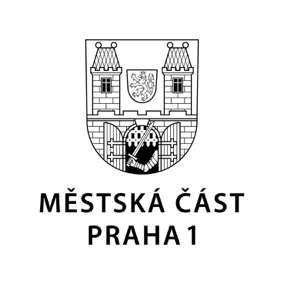 9. října 2019 Praha 1 zpřístupní ateliér známé sochařky Hany Wichterlové veřejnosti, s hlavním městem podepsala memorandum Malostranský ateliér sochařky Hany Wichterlové se po letech chátrání znovu otevře Pražanům. Starosta Prahy 1 Pavel Čižinský a pražská radní Hana Třeštíková dnes podepsali Memorandum o odsvěření. Tím se otevírá cesta k rekonstrukci chátrajícího objektu, poté bude muzejní prostor provozovat Galerie hl. m. Prahy. Rodina sochařky přislíbila bezplatně zapůjčit vybavení ateliéru a umělecká díla.Ateliér sochařky léta chátral kvůli neshodám vedení Prahy 1 s magistrátem. Komplikovaná je též přístupová cesta do vnitrobloku, kde se ateliér nachází. Nejlepší řešení přístupové cesty nyní městská část hledá. „Postupně mažeme všechny dluhy, které na chátrajících místech na Praze 1 naši předchůdci zanechali. O ateliéru Hany Wichterlové dokonce bývalý starosta říkal, že je to jen budka na nářadí. Je naštěstí minulostí, že by se městská část a hlavní město neuměly dohodnout, zvlášť když jde o zpřístupnění historicky významného prostoru. Odkaz Hany Wichterlové přesahuje Prahu 1, proto je rozumné, že se o ateliér bude starat hlavní město. Samozřejmě ale budeme dál úzce spolupracovat, budeme mimo jiné vyjednávat o přístupových cestách k ateliéru,“ popsal starosta Prahy 1 Pavel Čižinský.Dohodu za magistrát podepsala radní pro kulturu a památkovou péči Hana Třeštíková: „Malostranská zahrada a ateliér jsou jedinečným klidným místem, která jsou v centru Prahy čím dál vzácnější. O to větší radost z připravované rekonstrukce mám. Zahradu a ateliér, které kvůli zbytečným sporům dlouho chátraly, chceme znovu otevřít Pražanům. Společně jsme si sedli k jednomu stolu a během několika měsíců připravili řešení. Jsem ráda, že ho podpořila také rodina paní sochařky. Díky jejich velkorysé nabídce zápůjčky děl se doufám povede zachovat genia loci.“Dnešního podpisu memoranda se zúčastnil i radní pro investice Vladan Brož (Praha 1 sobě), radní pro majetek David Bodeček (Piráti) a radní pro kulturu Petr Burgr (My, co tady žijeme/KDU-ČSL). V minulém volebním období proti prodeji ateliéru aktivně vystupoval, tehdy v opozici, i radní Petr Kučera (Zelená pro Jedničku). „Musíme se nyní citlivě dohodnout se společenstvím vlastníků v přilehlém domě na schůdném režimu provozu a příchodové cestě k památce, jelikož momentálně není k ateliéru jiný přístup než přes soukromý dům, to je teď hlavní téma za Prahu 1 k řešení,“ komentuje další postup radní pro majetek David Bodeček. Podle memoranda podepsaného mezi hlavním městem Prahou a Městskou částí Praha 1 se část zahrady a ateliér odsvěří ze správy Prahy 1 a hlavní město zajistí jejich rekonstrukci. Provoz uměleckého prostoru pak přejde pod Galerii hl. m. Prahy. Ta chce zpřístupnit díla Hany Wichterlové a zároveň vytvořit prostor pro doprovodné programy.„Podobně jako Sudkův ateliér na opačné straně ulice mohou ateliér a zahrada vedle uchovaných děl Hany Wichterlové sloužit ke komorním doprovodným výstavám z díla jejích souputníků, k tematickým přednáškám spojeným s historií meziválečné avantgardy nebo k workshopům a sympoziím na téma odkazu Hany Wichterlové. Nabízí se i řada vzdělávacích programů pro návštěvníky. GHMP má s prostory zpřístupňujícími veřejnosti soukromé i pracovní zázemí umělecké osobnosti zkušenosti v rámci jednotlivých výstav, které pořádá, i v rámci stálých expozic, jako je například Bílkova vila na Hradčanech,” řekla Magdalena Juříková, ředitelka Galerie hl. m. Prahy.Budoucí otevření ateliéru vítá i radní pro kulturu Prahy 1 Petr Burgr: „Je dobře, že tento zapomenutý kout Malé Strany tak bude konečně zkultivován a zpřístupněn veřejnosti. Vedle polygrafické dílny v Říční ulici je ateliér Hany Wichterlové dalším místem, jehož kulturní odkaz zůstane zachován, a to nejen místním, ale všem Pražanům, hlavnímu městu poskytneme potřebnou součinnost,“ říká Petr Burgr (My, co tady žijeme/KDU-ČSL).  Rada Prahy 1 odsvěření ateliéru schválila letos v září, hlavní město pak další postup projedná do ledna příštího roku. Kontakt: Mgr. Kateřina Písačková tisková mluvčí Prahy 1, katerina.pisackova@praha1.cz, +420 731 539 575 